Touch and Listen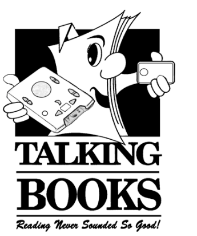 The Newsletter of the Florida Braille and Talking Book LibraryWinter 2022NLS News You Can UseTalking Books Topics Large Print Version Will Not Be Mailed Patrons who subscribe to Talking Books Topics (TBT) in large print will not receive the January–February 2022 hardcopy issue due to the ongoing supply-chain issues and worldwide paper shortages. These challenges are expected to continue throughout the year.Six alternative ways to access TBT:Linking to BARD for downloading or adding books to wish lists through the website www.loc.gov/nls/tbtA printable PDF order form located at www.loc.gov/nls/tbtAudio cartridge subscription, which comes with a print order form BARD audio magazine, downloadable to cartridge or to BARD Mobile wish listBraille Book Review’s TBT Abridged section in hardcopy BrailleBraille Book Review’s TBT Abridged section as a BRF downloadable through BARD or from www.loc.gov/nls/bbrPatrons can also learn about the latest titles added to BARD through the “Recently added books and magazines” link on the BARD website or the “Recently added to BARD” feature on the “Get Books” tab on the BARD Mobile app.Please contact us at 1-800-226-6075 to subscribe to the audio on cartridge version. Thank you for your patience and understanding as we strive to provide you with the books and materials you wish!  News from FloridaDuplication on DemandWe are working with National Library Service (NLS) this year on their network wide initiative, Duplication on Demand (DOD). At this time, we fill your requests from a large collection of permanent cartridges, each one containing a single title. When using DOD, multiple titles are downloaded from BARD onto one cartridge created just for you and then erased and reused upon return.No work is needed on your part to use DOD! The system uses your existing preference settings and requests. This increases access to the wide range of older and newer titles available in our collection and less waiting time for new books to arrive on cartridge. Benefits of using DOD:You’ll get all of your books on one cartridge instead of multiple ones.The cartridge will only contain your series, your favorite authors and subjects, and the books you’ve requested.You can have multiple books from the same series on one cartridge. You can simply let the cartridge play in order, one book after another. You can use your current maximum number of books or increase the number. You are only limited by how many books each cartridge will hold (about 20-30 books).You’ll have a quicker turnaround time of your book requests. No more waiting for books to check in.No more waiting lists for books on reserve. Even the most recently added books will be available to you. The transition will be gradual over the course of this year. We will continue to keep you updated.The more books you have on your requests list and the more subjects you have added to your account, the better. We are eager to bring you more books, faster and more convieniently than ever!Fresh from the Recording Studio: New BooksThe Sojourner by Marjorie Kinnan Rawlings DBC17162. Focuses on Asahel Linden, a simple and a good man who, in his inarticulate fashion, loves his family and his land. He is betrayed by his wastrel brother and his unnatural mother, but Asa’s wholesome and cheerful wife makes his lonely farming life a joy. Originally released as FDB1347. Narrator Nancy Shea. Reading Time: 11 hrs. 50 min.Vanished! by James Ponti DBC12775. Florian Bates and best friend Margaret must uncover who’s behind a series of pranks at a private middle school that may or may not involve the president of the United States’ daughter. Sequel. Narrator Kathy Taylor. Reading Time: 8 hrs. 30 min.Sunniland by Stephen O. Sears DBC17138. 1943 Florida. A young geologist and his wife relocate from Manhattan to southwest Florida to investigate the drilling of a wildcat well. German U-boat destruction in the Gulf of Mexico raises the stakes. Narrator David Hostetler. Reading Time: 8 hrs. 30 min.Following Baxter by Gilbert Ford DBC17153. Eleven-year-old Jordie and her brother TJ can’t wait to meet their new neighbor, Professor Reese, and her dog, Baxter, and visit her underground laboratory. But when Professor Reese disappears, Jordie, TJ and Baxter will have to use the exceptional secrets of the lab to find her. Narrator Sue Christenson. Reading time: 6 hr. 10 min.Contact us at 1-800-226-6075 or via email at OPAC_librarian@dbs.fldoe.org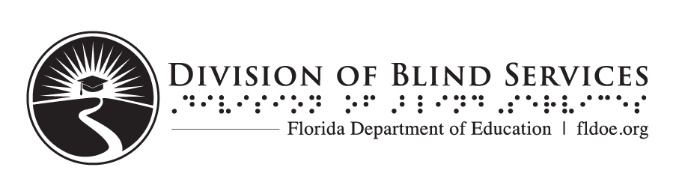 